REQUERIMENTO Nº 1242/2018Requer Informações acerca do SAD(Serviço de Atendimento Domiciliar), neste município.Senhor Presidente,Senhores Vereadores, CONSIDERANDO que, nosso município possui o SAD - Serviço de Atendimento Domiciliar .                   CONSIDERANDO que, as pessoas acamadas que necessitam do serviço de atendimento domiciliar, tem nós questionado sobre o procedimento e critérios para se enquadrar na lista de atendimento domiciliar.                      CONSIDERANDO que, a dificuldade de se locomover das pessoas que se encontram acamadas é grande, causando transtorno aos familiares que tem que transportar estes pacientes até o hospital para receber atendimento, visto que nosso município tem o serviço de atendimento domiciliar,                      REQUEIRO que, nos termos do Art. 10, Inciso X, da Lei Orgânica do município de Santa Bárbara d’Oeste, combinado com o Art. 63, Inciso IX, do mesmo diploma legal, seja oficiado Excelentíssimo Senhor Prefeito Municipal para que encaminhe a esta Casa de Leis as seguintes informações: Atualmente o município dispõe do SAD- Serviço de Atendimento Domiciliar? 2- Quais são os critérios adotados pela Administração Publica Municipal para que um paciente venha iniciar seu atendimento pelo SAD? Informar detalhadamente;3- No caso de pacientes acamados e precisam primeiramente ser avaliado pelo médico para solicitação de assistência junto ao SAD, qual seria exatamente o procedimento? Como será esse paciente avaliado, no caso de não conseguir ir até a Unidade Básica a qual pertence pelo motivo de ser acamado? Informar detalhadamente 4- Atualmente quais os tipos de atendimentos que o SAD disponibiliza a população? 5- Atualmente quantos profissionais da área da saúde fazem o atendimento no SAD? Informar cada um deles separadamente,                        6- A quantia de profissionais da área da saúde que atualmente a Administração Pública Municipal disponibiliza no SAD é suficiente para atender a demanda da nossa cidade?7- Quantos profissionais da área da saúde a Administração Pública Municipal disponibilizava no SAD de 2013 a 2017? Informar ano a ano separadamente?  Favor enviar documento que comprove; 7- Além do Serviço de Atendimento Domiciliar, o SAD disponibiliza algum outro tipo de serviço à população? Quais?8- A Administração Pública Municipal pretende contratar mais profissionais da área da saúde, que visa realizar o Atendimento Domiciliar as pessoas que necessitam? 9- O quadro de profissionais no SAD atualmente esta completo?                         10- Qual o número de atendimentos mensal realizados no SAD de 01 de janeiro de 2018 a 31 de agosto de 2018? Informar mês a mês separadamente. Informar a quantia e o tipo de atendimento separadamente                        11– Quantas equipes do SAD existem em nosso município?  12-Outras informações que julgar necessárias?Plenário “Dr. Tancredo Neves”, em 18 de setembro de 2018.JESUS VENDEDOR-Vereador / Vice Presidente-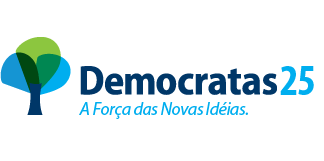 